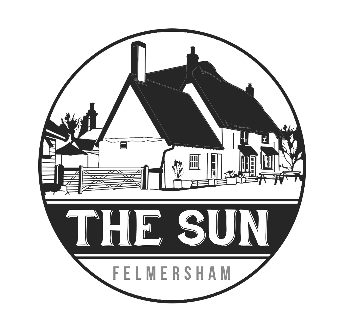 SNACKS & NIBBLESMIXED OLIVES 3.00GRILLED SOURDOUGH WITH GARLIC BUTTER 3.00PIPERS CRISPS 1.30(CHORIZO, SEA SALT, SALT AND VINEGAR, BEEF, CHEESE AND ONION)DRY ROASTED PEANUTS, CHILLI PEANUTS OR SALTED CASHEWS 1.50PORK SCRATCHINGS 1.20SMALL PLATESFRENCH BRIE WITH FIGS AND HONEY ON SOURDOUGH TOAST 6.50BORSCHT WITH SMOKED SALMON AND HORSRADISH CREAM 7.00FRIED KINGS PRAWNS AND OKRA WITH CURRIED MAYONNAISE 7.00CRISPY BBQ PORK SLIDER WITH SENF COLESLAW 6.50SALT COD CROQUETTES WITH TOMATO AND DILL RISOTTO 6.50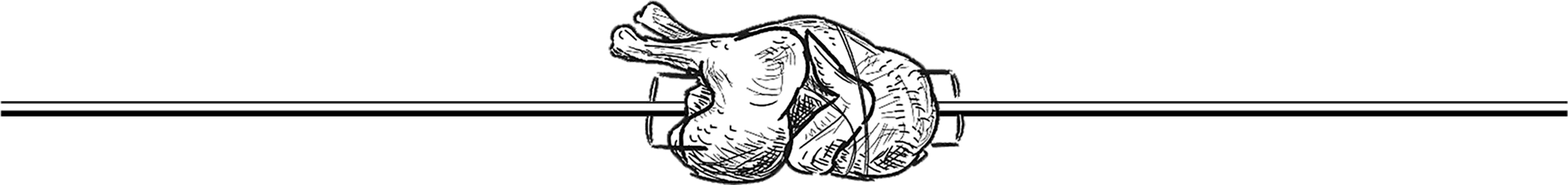 ROTISSERIE CHICKEN WITH STUFFING AND CHIPS 9.00GRILLED SIRLOIN STEAK WITH PEPPERCORN SAUCE 18.00BEER BATTERED FISH AND CHIPS WITH TARTARE SAUCE 9.00FFC BURGER WITH CHIPS 9.00ROAST LEG OF LAMB WITH WHITE BEAN, TURNIP AND GARLIC 14.50BANG BANG CAULIFLOWER WITH SESAME AND CORIANDER 10.00GRILLED SEABREAM WITH SQUID, MUSSELS AND STEWED PEPPERS 13.50SKATE WING WITH CAPERS, BUTTER AND PARSLEY 14.00SIDESCHICKEN SALT CHIPS/CHEESY CHIPS 2.50/3.00CAVALO NERO WITH GARLIC 2.50HONEY GLAZED CARROTS 2.50NEW POTATOES WITH PARSLEY 2.50PUDDINGCHOCOLATE ORANGE CHEESECAKE’ISH 6.00APPLE AND PEAR CRUMBLE WITH CUSTARD 6.50GINGER PANNA COTTA WITH POACHED PLUM 6.00AFFOGATO 4.50BEVISTAN CHEESE 6.50BROWNIE 3.00WILLEN ICE CREAM 3.00 PER SCOOP(CHOCOLATE SORBET, MASCARPONE AND FIG, SALTED ALMOND CARAMEL, BANANA) 